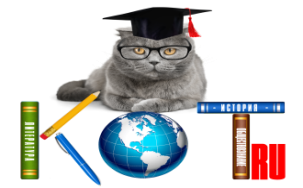 БЛАНК ОТВЕТОВДАННЫЕ УЧАСТНИКА:ОТВЕТЫ:Заполненный БЛАНК ОТВЕТОВ необходимо отправить на электронный адрес: ruskotru@mail.ru(обратите внимание на правильность электронного адреса – у нас их несколько)Название олимпиады«Россия во второй половине ХIХ века»ФИО участникаТелефон для обратной связиУчебное заведение, город (ССУЗ, ВУЗ) ФИО преподавателя-наставникаАдрес эл. почты преподавателя-наставникаАдрес эл. почты участникаНомер задания123456789101112131415161718192021222324252627282930